Департамент образования города МосквыГосударственное образовательное учреждениевысшего профессионального образования города Москвы«Московский городской педагогический университет»Гуманитарно - правовой колледжКурсовая работа по дисциплине «Гражданское право»На тему: «Договор контрактации»Выполнил:Студента 2 курсаГруппы ПСО 21Преподаватель:Москва 2012СодержаниеВведение……………………………………………………………….…..31. Понятие, элементы договора контрактации……….............................51.1 Понятие и принципы договора контрактации………………….….51.2 Элементы договора контрактации……………………………….…82. Порядок заключения и содержание договора контрактации….…152.1.Содержание договора контрактации……………………………....152.2. Права и обязанности сторон в договоре контрактации………....182. 3.Ответственность за нарушение условий договора контрактации.22Заключение…………………………………………………………….….25Список использованной литературы…………………………………...27Приложение……………………………………………………………….29ВведениеКупля-продажа один из важнейших институтов гражданского права. Известная нам история правового регулирования этого договора насчитывает почти четыре тысячи лет. В процессе многовекового развития правовых систем происходил своеобразный естественный отбор норм о купле-продаже. Случайные, неудачные положения со временем отсеивались, уступая место более обоснованным и качественным, повышался уровень юридической техники. Правовые нормы, первоначально регулировавшие только куплю-продажу, постепенно приобрели характер общих, исходных положений для других гражданско-правовых сделок. Благодаря этому институту купли-продажи оказал огромное влияние на формирование договорного права всех правовых систем: в историческом аспекте из него выросла практически вся общая часть обязательственного права. В свою очередь, общие положения договорного права почти целиком распространили свое действие на отношения по купле-продаже.В рамках общего понятия купли-продажи законодатель выделяет ее отдельные разновидности, в частности договор контрактации. Договор контрактации-это соглашение, регулирующее отношение между производителями сельскохозяйственной продукции и ее переработчиками или заготовителями, по которому производитель сельскохозяйственной продукции должен передать произведенную или выращенную им продукцию заготовителю для переработки или продажи.Актуальность и значимость выбранной темы заключается в том, что сегодня договор контрактации- это единственный договор гражданского оборота, регулирующий отношения между производителем сельскохозяйственной продукции и заготовителем.Предметом курсовой работы являются общественные отношения, связанные с рассмотрением договора контрактации.Объектом работы выступают общественные отношения, возникающие из гражданско-правового договора контрактации.Цель курсовой работы- охарактеризовать понятие, содержание и сущность договора контрактации.Задачами данной работы являются:раскрыть понятие договора контрактации;рассмотреть особенности заключения, изменения, расторжения договора контрактации;установить обязанности сторон договора контрактации.изучить ответственность сторон за невыполнение обязательств.Настоящая работа состоит из пяти параграфов.В данной курсовой работе применяются такие методы как, диалектический, формально-юридический, сравнительно-правовой, системный методы, метод анализа нормативно-правовых актов и практики применения договора контрактации. Работа состоит из введения, двух глав, объединяющих 5 параграфов, литературы и приложения.Глава 1. Понятие договора контрактации и его отличие от других договоров в сфере купли-продажи1.1 Понятие договора контрактации и его элементыВ соответствии с ГК РФ, договором признается соглашение двух или нескольких лиц об установлении, изменении или прекращении гражданских прав и обязанностей .В частности ,по договору купли-продажи одна сторона (продавец) обязуется передать вещь (товар) в собственность другой стороне (покупателю),а последний обязуется принять этот товар и уплатить за него определенную денежную сумму.К отдельному виду договора купли-продажи относится договор контрактации.Договор контрактации заключается с сельскохозяйственными предприятиями, крестьянскими и фермерскими хозяйствами и т.п., которые являются непосредственными производителями сельскохозяйственной продукции. Второй стороной данного договора выступают заготовители, т.е. любые лица, осуществляющие закупки такой продукции для переработки или продажи. Выделение договора контрактации в качестве отдельного вида договора купли-продажи обусловлено следующими обстоятельствами:Производство сельскохозяйственной продукции обладает рядом специфических особенностей. Это сильная зависимость от погодных условий, высокий удельный вес других случайных факторов ,влияющих на результат, а также сезонный характер процесса; причем качество и объем выращенной продукции не всегда зависят от воли производителя. Названные факторы делают производителя сельскохозяйственной продукции экономически более слабой стороной договора. Если контрагентом сельскохозяйственного производителя, продающего выращенную им продукцию, выступает предприниматель, закупающий ее для переработки или продажи, то экономическое неравенство достигает той степени, при которой требуется дополнительное юридическое регулирование в виде специальных норм института контрактации. Из данного обстоятельства вытекает необходимость формулирования норм, которые позволили бы путем повышения уровня правовой защиты сельскохозяйственного производителя устранить экономическое неравенство в его отношениях с заготовителем. Договор контрактации призван урегулировать отношения, связанные с закупками у сельскохозяйственных организаций, крестьянских и фермерских хозяйств выращиваемой либо производимой ими сельскохозяйственной продукции.Договор контрактации начал применяться перерабатывающими предприятиями для обеспечения себя сельскохозяйственным сырьем еще в 20-х годах прошлого века. Возникнув в форме договора, контрактация сельскохозяйственной продукции претерпевала серьезные изменения на различных этапах своего развития, вплоть до замены договорных отношений обязательными поставками.В настоящее время договор контрактации является основной правовой формой реализации произведенной сельскохозяйственной продукции. Он соответствует содержанию взаимоотношений между производителями и покупателями сельскохозяйственной продукции, отвечает их интересам.По мере сужения вмешательства государства в сферу производства и реализации сельхозпродукции в связи с переходом к рыночной экономике , значение координации, взаимного сотрудничества между производителями и покупателями сельхозпродукции ,а следовательно, и роль договора контрактации будут возрастать.Договор контрактации — вид договора купли-продажи, с другой — разновидность договора поставки, в свою очередь являющегося видом договора купли-продажи. В ходе исследования темы курсовой работы, можно сделать ряд признаков, отличающих контрактацию от поставки или купли-продажи. Эти признаки учитываются судом при решении вопроса, связанного с квалификацией договорных отношений сторон судебного спора. Бесспорно, что именно от правильной квалификации договора во многом зависит правильность разрешения спора по существу.Признак № 1: одной из сторон контрактации обязательно выступает производитель сельскохозяйственной продукции.Признак № 2: особый объект договора - сельскохозяйственная продукция. Действующий Гражданский Кодекс Российской Федерации не дает определения данного термина и не раскрывает ее возможные разновидности. Сельскохозяйственная продукция не должна быть подвергнута промышленной переработке.Признак № 3: особый способ производства (получения) сельскохозяйственной продукции как элемент предмета обязательства, вытекающего из договора контрактации. Таким способом является выращивание (производство) сельскохозяйственной продукции. При этом существенное значение имеет соблюдение следующих условий:• сельскохозяйственная продукция, реализуемая по договору контрактации, должна быть выращена в собственном хозяйстве производителя сельскохозяйственной продукции;• под реализуемой сельскохозяйственной продукцией следует понимать как продукцию, которую еще предстоит вырастить (произвести) в будущем, так и продукцию, уже имеющуюся у товаропроизводителя в момент заключения договора контрактации;• сельскохозяйственная продукция должна быть выращена собственными усилиями производителя и за его счет.При несоблюдении этих условий заключать договор контрактации нельзя. Следует оформлять договор подряда, возмездного оказания услуг и т. д.Признак № 4: цель приобретения сельскохозяйственной продукции - дальнейшая переработка или продажа. Не имеет правового значения, что в процессе переработки закупленная по договору контрактации сельскохозяйственная продукция полностью потребляется или видоизменяется.Признак № 5: должны присутствовать все указанные признаки. При отсутствии или изменении хотя бы одного из перечисленных признаков говорить о договоре контрактации нельзя.1.2.Элементы договора контрактации.Элементами договора контрактации являются сторона, предмет, цена и срок.Предметом договора является продукция в сыром виде или прошедшая первичную, только самую необходимую обработку. Если же сырье прошло промышленную обработку, речь уже идет о продовольственном товаре, который выступает в качестве предмета договора поставки или купли-продажи. По словам А.Ю. Васева, «предметом контрактации являются вещи, определенные разовыми признаками, причем в большинстве случаев это вещи ограниченного рода, не предназначенные для личного использования или иного подобного использования, это всегда будущий товар, такой, который подлежит выращиванию или производству в условиях сельского хозяйства. Наибольшие трудности в юридической литературе и на практике вызвал вопрос о том, может ли быть предметом договора контрактации сельскохозяйственная продукция, уже имеющаяся у товаропроизводителя в момент заключения договора. Легальное определение контрактации, указывающее на то, что ее предметом может быть только продукция, выращенная самим продавцом, не дает ответа на данный вопрос. Одни авторы считают, что применительно к контрактации под реализуемой сельскохозяйственной продукцией следует понимать как продукцию, которую еще предстоит вырастить (произвести) в будущем, так и продукцию, уже имеющуюся у сельскохозяйственного производителя в момент заключения договора. Главное, чтобы реализовывалась именно та сельскохозяйственная продукция, которая произведена либо выращена непосредственно производителем сельскохозяйственной продукции в его собственном хозяйстве. После заключения договора продукция, являющаяся предметом договора контрактации, закупается для последующей переработки или продажи, а также согласно Федеральному закону "О закупках и поставках сельскохозяйственной продукции, сырья и продовольствия для государственных нужд" - для хранения в государственном фонде-резерве.  При определении договора контрактации, как отмечает В.П. Камышанский, должны быть указаны:  наименование товара (в данном случае - продукции); цена; цель приобретения товара; сумма, количество и порядок предоставления производителю финансовых и материальных средств; сроки передачи продукции заготовителю. Таким образом,  предмет договора –контрактации это будущие товары, которые еще подлежат выращиванию (зерно, овощи и др.) или производству в условиях сельского хозяйства (живой скот, птица и др.). Выращивание продукции  связано с различными стадиями сельскохозяйственного производства (обработкой почвы, посевом, уборкой) и его условиями, иногда не зависящими от воли производителя (засуха, непредвиденные размеры половодья и т.д.). Из этих особенностей вытекает то обстоятельство, что момент заключения договора и его исполнение не только не совпадают, но и значительно отдалены во времени.Условия договора контрактации о количестве определяется в порядке, предусмотренном ст. 465 ГК РФ. Количество сельскохозяйственной продукции различных наименований, подлежащее передаче, может быть определено не в точных размерах (тоннах и др.), а выражено в двух предельных цифрах - наименьшей и наибольшей, т.е. "от и до" , и оговорено , что заготовитель (покупатель) - контрактант не вправе отказаться от принятия наибольшего количества, а производитель (продавец) сельскохозяйственной продукции имеет право сдать наименьшее количество из указанного в договоре. Такое согласование количества, как отмечает Е.В. Бехтерева, не противоречит ст. 465 ГК РФ, допускающей определение количества не только в единицах измерения или в денежной сумме, но и путем согласования порядка его определения.Условия договора контрактации об ассортименте определяется в порядке, предусмотренном ст. 467 ГК РФ.Условия об ассортименте передаваемой продукции является для договора контрактации существенным (ст. 537 ГК РФ). Это вполне объяснимо, ведь ассортимент сельскохозяйственной продукции после того, как началось ее производство, уже не может быть изменен. Следовательно, если условие об ассортименте и договоре контрактации не определено, соответствующий договор считается незаключенным. В этом случае производитель не вправе ссылаться на ч. 2 ст. 467 ГК РФ и определять ассортимент в одностороннем порядке. Ассортимент выращиваемых товаров, как правило, должен определяться заготовителем еще до посева.Качество продукции должно соответствовать стандартам, техническим условиям, требованиям правил ветеринарного и санитарного надзора, экологической чистоты продукции. В ст. 535 ГК РФ употребляется термин «не товар», а «сельскохозяйственная продукция», под которой обычно понимают выращенную (произведенную) продукцию, не подвергшуюся обработке. Договором контрактации должно быть установлено условие о более высоком уровне качества по сравнению со стандартами. Так, при установлении условий по качеству , как считает А.Н. Щукин,  в договор могут быть включены вопросы о химическом составе продукции, т.е. о неиспользовании определенных химических добавок, ускоряющих выращивание (производство ) продукции, но отрицательно влияющих не только на вкусовые качества, но и на полезность и безопасность сельскохозяйственной продукции для потребителя сроки. Поскольку сельскохозяйственная продукция зачастую бывает скоропортящейся, то сдача заготовителю или приемка ее непосредственно в хозяйстве производителя осуществляется по графикам, являющимся неотъемлемой частью договора.В § 5 гл. 30 ГК РФ, посвященной договору контрактации, не упоминается об обязанности заготовителя оплатить полученную продукцию. Поэтому применительно к общему договору контрактации следует руководствоваться диспозитивной нормой ст. 516 ГК РФ о расчетах за поставляемые товары по договору поставки и ст. 458 и 486 ГК РФ о договоре купли-продажи .Таким образом, цена в договоре контрактации не относится (как и для договора купли-продажи) к существенным условиям (ст. 485 ГК РФ). Оплата производится по свободно согласованным в договоре ценам, при чем возможно предоставление аванса. Однако  когда продавец, получивший сумму предварительной оплаты, не исполняет обязанность по передаче товара в установленный срок (ст. 457 ГК РФ), покупатель вправе потребовать передачи оплаченного товара или возврата суммы предварительной оплаты за товар, не переданный продавцом. Вместе с тем согласно выводам судебной практики в случае, когда покупатель заявляет требование о возврате предоплаты по п. 3 ст. 487 ГК РФ, он отказывается от дальнейшего принятия от поставщика исполнения им обязательства по поставке товара. Закупаемая по договору контрактации сельскохозяйственная продукция оплачивается по свободным рыночным ценам. Исполнение договора должно осуществляться по ценам, существующим на момент его заключения; ни одна из сторон не может впоследствии расторгнуть договор на основании несогласия с урегулированной и установленной ранее ценой. Особый порядок определения цены установлен для договоров поставки для государственных нужд. При поставке товаров покупателям по договорам поставки товаров для государственных нужд оплата товаров производится покупателями по ценам, определяемым в соответствии с государственным контрактом, если иной порядок определения цен и расчетов не предусмотрен государственным контрактом.Сроки или периоды передачи продукции устанавливаются в договоре в соответствии со ст. 457 ГК РФ .Срок исполнения  определяется соглашением сторон с учетом сроков (периода) производства сельскохозяйственной продукции. Срок договора контрактации относится к числу его существенных условий, однако, в отличие от договора поставки, для контрактации он не так важен. В подавляющем большинстве случаев сроки заключения и исполнения договора контрактации не совпадают: продукцию необходимо вырастить. Продолжительность производственного цикла в сельском хозяйстве практически полностью определяется естественно-природными факторами. Значит, при отсутствии в договоре условия о сроке он легко может быть бы восполнен судом.Сторонами договора являются производитель сельскохозяйственной продукции (коммерческая организация или индивидуальный предприниматель - фермер) и ее заготовитель (юридическое и физическое лицо, занимающееся предпринимательской деятельностью по закупке сельскохозяйственной продукции для ее переработки и продажи. Государство и граждане, не имеющие статуса предпринимателя, не могут участвовать в договоре контрактации. В случае закупок сельскохозяйственной продукции для государственных нужд интересы государства представляют специальные лица — государственные заказчики. В этой роли, как правило, выступают органы исполнительной власти федерального уровня и субъектов РФ. В целом договор контрактации носит предпринимательский характер. А в случаях участия в нем органов государственной власти РФ, субъектов Федерации и граждан, не являющихся предпринимателями, приобретает общегражданскую правовую природу.Таким образом, договор контрактации представляет собой разновидность договора, согласно условиям которого производитель сельхозпродукции берет на себя обязательства по передаче заготовителю произведенной им продукции. При этом заготовитель, выполняющий закупки, обязуется принять у производителя сельхозпродукцию и провести ее вывоз с места ее нахождения. В том случае, когда прием сельхозпродукции происходит не по месту ее нахождения, заготовитель в соответствии с договором контрактации обязан принять переданную ему в определенный срок продукцию.Договор контрактации заключается с сельскохозяйственными предприятиями, крестьянскими и фермерскими хозяйствами и т.п., которые являются непосредственными производителями сельскохозяйственной продукции. Второй стороной данного договора выступают заготовители.Элементами договора контрактации являются сторона, предмет, цена и срок.Предметом договора является продукция в сыром виде или прошедшая первичную, только самую необходимую обработку.Качество продукции должно соответствовать стандартам, техническим условиям, требованиям правил ветеринарного и санитарного надзора, экологической чистоты продукции.Сроки или периоды передачи продукции устанавливаются в договоре в соответствии со ст. 457 ГК РФГлава 2: Порядок заключения и содержание договора контрактации2.1.Содержание договора контрактации.Условием заключения договора контрактации является то, что договор контрактации должен заключаться в письменной форме, несоблюдение которой влечет недействительность данного договора. Как отмечает А.А. Гончаров, часто закупки сельскохозяйственных продуктов производятся непосредственно в хозяйствах населения (например, ежедневный сбор молока, имеющегося в подсобных хозяйствах населения, закупка выращенных и собранных в личных подсобных хозяйствах плодов, овощей и т. д.). Сопоставление основных признаков договора контрактации с договором, заключаемым при закупке сельскохозяйственных продуктов непосредственно в хозяйствах населения, позволяет квалифицировать его как договор контрактации сельскохозяйственной продукции. Такой договор может заключаться устно (ч. 2 ст. 159 ГК РФ). Существует несколько способов заключения договора: путем составления единого документа; путем обмена письмами, телефонограммами, телетайпами, и с использованием других электронных средств связи, но при этом следует учитывать, что данные, содержащиеся на носителях, должны удовлетворять условию ясности содержания и определенности стороны - отправителя, путем добровольного принятия хозяйством на себя исполнения государственного заказа на поставку продукции. Порядок заключения договора также схож с правилами о поставке; аналогичен и порядок разрешения разногласий. Если при заключении договора между сторонами возникли разногласия по отдельным условиям договора, то сторона, предложившая заключить договор и получившая от другой стороны предложение о согласовании этих условий, должна в течение 30 дней со дня получения этого предложения (если иной срок не установлен законом или не согласован сторонами), принять меры по согласованию соответствующих условий договора либо письменно уведомить другую сторону об отказе от его заключения (п. 1 ст. 507 ГК РФ). Сторона, получившая предложение по соответствующим условиям договора, но не принявшая мер по согласованию условий договора поставки и не уведомившая другую сторону об отказе от заключения договора в указанный срок, обязана возместить убытки, вызванные уклонением от согласования условий договор (п. 2 ст. 507 ГК РФ).   Обычно сторона, получившая проект договора или предложение о заключении договора, нередко соглашается его заключить, но на иных условиях при этом ею формулируются свои контрпредложения (новые условия) когда договор заключается путем подписания составленного проекта, оправдано подписание договора с отметкой перед подписью о наличии разногласий, те перед подписью делается запись "с разногласиями" К возвращаемому экземпляру договора прилагается протокол разногласий. Этот документ упоминается в ст.415 и 498 ГК РФ. На практике он нередко оформляется как сопоставительная таблица текстов предложения и ответа либо как изложения встречной редакции договорных пунктов.Интерес также представляет порядок изменения и расторжения договора. По взаимному согласию сторон ими составляется дополнительное соглашение в той же форме, что был заключен договор. Регулируются также случаи одностороннего расторжения договора, предусматривающие отказ от исполнения договора поставки товара. Односторонний отказ или изменение договора контрактации допускается в случае существенного нарушения договора одной из заключивших его сторон.2.2.Права и обязанности сторон в договоре контрактацииСторонами договора являются производитель сельскохозяйственной продукции и ее заготовитель. Производителем может быть юридическое лицо (коммерческая организация), выращивающее (производящее) соблюдением определенных технологических, агротехнических и экологических требований, сельскохозяйственную продукцию, либо гражданин, занимающийся этим видом предпринимательской деятельности, в т.ч. глава крестьянского (фермерского) хозяйства (ст. 23 ГК). В юридической литературе ведутся споры относительно участия физического лица в качестве производителя сельскохозяйственной продукции. Производитель обязан соблюдать агротехнические требования при выращивании сельскохозяйственных культур и все ветеринарные и иные требования при откорме скота и птицы, при производстве молока. Особенность условия о передаче товара в договоре контрактации связана с необходимостью передать его в согласованном ассортименте. Как следует из ст. 537 ГК, ассортимент относится к существенным условиям договора контрактации. Это вполне объяснимо, ведь ассортимент сельскохозяйственной продукции после того, как началось ее производство, уже не может быть изменен. «В соответствии со сложившейся деловой практикой в договоре могут быть предусмотрены встречные обязанности заготовителя по обеспечению производителя тарой и (или) упаковкой, по предварительной оплате сельскохозяйственной продукции и другие обязательства, с выполнением которых связан момент передачи».  Подход законодателя к регулированию договора контрактации, идет по пути, при котором к заготовителю (покупателю) предъявляются более жесткие требования, поскольку производитель сельскохозяйственной продукции, в силу особенностей ее производства, является экономически более слабой стороной договора. В связи с этим его права требуют соответствующей правовой зашиты. По договору контрактации производитель сельскохозяйственной продукции обязуется передать выращенную (произведенную) им сельскохозяйственную продукцию заготовителю - лицу, осуществляющему закупки такой продукции для переработки или продажи (ч. 1 ст. 535 ГК РФ). Э.П. Гаврилов подчеркивает, что «для выращивания (производства) сельскохозяйственной продукции заготовитель обязан предоставить производителю финансовые и материальные средства, оказать иное техническое содействие, предусмотренное договором контрактации. В свою очередь, производитель сельскохозяйственной продукции обязан представить заготовителю по его требованию отчет об использовании полученных финансовых и материальных средств». Договором контрактации может быть предусмотрена обязанность заготовителя, осуществляющего переработку сельскохозяйственной продукции, возвращать производителю отходы от ее переработки с оплатой по цене, определенной договором контрактации. Иные обязанности производителя сельскохозяйственной продукции специальными правилами о договоре контрактации не регулируются, поэтому они должны определяться применительно к обязанностям поставщика по договору поставки товаров, а также продавца по договору купли- продажи.Заготовителем также является предприниматель (коммерческая организация или индивидуальный предприниматель), закупающий сельскохозяйственную продукцию для последующей продажи либо последующей переработки. Обязанности заготовителя по договору контрактации в основном тождественны обязанностям покупателя по договору поставки. Обязанности заготовителя состоят в оплате закупаемой продукции и ее приемке. Поскольку в данных правоотношениях слабой стороной, как правило, является производитель сельскохозяйственной продукции, ему предоставлены некоторые дополнительные права по сравнению с продавцом или с поставщиком, а на заготовителя возлагаются дополнительные обязанности. Например, в виде диспозитивной нормы ГК РФ установлено, что заготовитель обязан принять сельскохозяйственную продукцию у производителя по месту ее нахождения и обеспечить ее вывоз. Это правило о выборке товаров заготовителем-покупателем предусмотрено для снижения расходов производителя по исполнению договора контрактации может быть изменено по соглашению сторон. Если стороны отступили от общего правила, предусмотренного ч. 1 ст. 538  ГК РФ, и предусмотрели обязанность производителя доставить продукцию по месту нахождения заготовителя ( или иное указанное им место) , последний обязан его принять. Основаниями отказа от принятия поставленной продукции могут служить ее несоответствие условиям договора либо нарушение производителем условия о сроке передачи продукции. В случае, когда принятие сельскохозяйственной продукции осуществляется в месте нахождения заготовителя или ином указанном им месте, заготовитель не вправе отказаться от принятия сельскохозяйственной продукции, соответствующей условиям договора контрактации и переданной заготовителю в обусловленный договором срок. Договором контрактации может быть предусмотрена обязанность заготовителя, осуществляющего переработку сельскохозяйственной продукции, возвращать производителю по его требованию отходы от переработки сельскохозяйственной продукции с оплатой по цене, определенной договором (ст. 536 ГК РФ). Заготовитель вправе не принять продукцию, поставка которой просрочена, только если он предварительно уведомил о своем отказе производителя и уведомление было получено производителем до отправки продукции. Такова же направленность нормы, запрещающей заготовителю отказываться от принятия сельскохозяйственной продукции при доставке ее производителем в место нахождения заготовителя или в иное указанное им место (в т.ч. получателям, указанным заготовителем). Такой отказ возможен лишь в случае несоответствия продукции условиям договора о количестве, ассортименте, таре и (или) упаковке и др.2.3. Ответственность за нарушение условий договора контрактацииПроизводитель сельскохозяйственной продукции, не исполнивший обязательство либо ненадлежащим образом исполнивший обязательство, несет ответственность при наличии его вины (ст. 538 ГК РФ). В качестве диспозитивной нормы ГК РФ ( ч.3 ст. 401 ГК РФ) устанавливает, что лицо, не исполнившее или ненадлежащим способом исполнившее  обязательство при осуществлении предпринимательской деятельности , несет ответственность, если не докажет, что надлежащее исполнение оказалось невозможным вследствие непреодолимой силы, т.е. чрезвычайных и непредотвратимых при данных условиях обстоятельствах. Доказывание отсутствие вины возлагается на производителя сельскохозяйственной продукции, нарушившего обязательство. Он признается невиновным, если докажет, что   принял меры для надлежащего исполнения своих обязательств по договору. Производитель сельскохозяйственной продукции не несет ответственности за неисполнение или ненадлежащее исполнение своих обязанностей по договору контрактации не только в тех случаях, когда это было вызвано чрезвычайными и непредотвратимыми обстоятельствами (к примеру, засухой, наводнением и т.п.) В частности, производитель должен признаваться невиновным за неисполнение своих обязанностей по количеству реализуемой продукции, если оно вызвано нарушением обязанностей со стороны заготовителя, например, невыплатой денежного аванса, если выплата была предусмотрена договором. Заготовитель, не исполнивший или ненадлежащим способом исполнивший обязательство, если иное не предусмотрено договором, освобождается от ответственности  только в том случае, если докажет, что ненадлежащее исполнение явилось результатом непреодолимой силы. Ответственность за неисполнение и ненадлежащее исполнение договора контрактации наступает в форме возмещения потерпевшей стороне убытков или уплаты нестойки. Уплата неустойки и возмещение убытков не освобождают виновную сторону от исполнения обязательств в натуре , если иное не предусмотрено договором контрактации. Специфика сельскохозяйственного производства серьезно повлияла на юридическое нормирование ответственности сторон договора. В отступление от общего правила об ответственности предпринимателей за нарушение обязательств на началах риска, т.е. независимо от вины, законодатель уравновесил повышенный риск нарушения договора производителем (от случайных причин) принципом его ответственности только за вину. Таким образом, производитель, доказавший отсутствие своей вины в неисполнении или ненадлежащем исполнении договора, освобождается от ответственности. Э.П. Гаврилов отмечает, что «заготовитель продукции освобождается от ответственности только при наличии обстоятельств непреодолимой силы, то есть он отвечает и за вред, причиненный случайно». И изготовитель и производитель сельскохозяйственной продукции возмещают друг другу только реальный ущерб. Если вследствие обстоятельств, за которые ни одна из сторон не отвечает, производитель не может произвести и передать заготовителю сельскохозяйственную продукцию, он обязан возвратить полученный аванс. Производитель обязан сообщить заготовителю о невозможности поставки сельскохозяйственной продукции вследствие обстоятельств, за которые он не отвечает. Неисполнение этой обязанности по вине производителя лишает его права ссылаться на эти обстоятельства.Таким образом, стороны договора : производитель продукции и ее заготовитель. Обязанности производителя: передать заготовителю выращенную (произведенную) сельскохозяйственную продукцию в количестве и ассортименте, предусмотренных договором контрактации.Обязанности заготовителя: 1) принять сельскохозяйственную продукцию у производителя по месту ее нахождения и обеспечить ее вывоз, если иное не предусмотрено договором. В случае, когда принятие сельскохозяйственной продукции осуществляется в месте нахождения заготовителя или ином указанном им месте, заготовитель не вправе отказаться от принятия сельскохозяйственной продукции, соответствующей условиям договора контрактации и переданной заготовителю в обусловленный договором срок; 2) возвращать производителю по его требованию отходы от переработки сельскохозяйственной продукции с оплатой по цене, определенной договором, если такая обязанность предусмотрена в договоре.Ответственность сторон: – производитель сельскохозяйственной продукции, не исполнивший обязательство либо ненадлежащим образом исполнивший обязательство, несет ответственность при наличии его вины.Порядок изменения и расторжения договора- по взаимному согласию сторон ими составляется дополнительное соглашение в той же форме, что был заключен договор. Регулируются также случаи одностороннего расторжения договора, предусматривающие отказ от исполнения договора поставки товара. Односторонний отказ или изменение договора контрактации допускается в случае существенного нарушения договора одной из заключивших его сторон.ЗаключениеПодводя итоги по проделанной работе, можно сказать, что сфера применения договора контрактации характеризуется значительным своеобразием отношений, связанных с реализацией продукции сельскохозяйственного производства, а также особенностями правового положения субъектов правоотношений по реализации сельскохозяйственной продукции. В отличие от положения продавца и покупателя в договоре купли-продажи, в отношениях по контрактации продавец, в качестве которого выступает производитель сельскохозяйственной продукции, является слабой стороной , а покупатель (заготовитель) представляет собой организацию, которая занимается профессиональной деятельностью по закупкам сельскохозяйственной продукции в целях ее дальнейшей переработки и реализации и которая в состоянии диктовать свою волю производителю. Из данного обстоятельства вытекает необходимость формулирования норм, выравнивающих положение контрагентов по договору контрактации. Важность таких договоров для сельхозпроизводителей в наше непростое время очевидна, это: возможность получить авансом средства необходимые для производства сельскохозяйственной продукции (приобрести семена, горюче-смазочные материалы, необходимые запчасти и т.д.), определить наиболее выгодные (а значит и  наиболее необходимые для потребителя) направления своей деятельности, расширить производство и т. д. Государство с помощью  договоров контрактации может оказывать влияние, на количественные показатели производства сельскохозяйственной продукции, стимулируя те или иные направления производства и тем самым регулировать цены на эту продукцию.Особенность ответственности производителя сельскохозяйственной продукции при неисполнении или ненадлежащем исполнении обязательства состоит в том, что он несет ответственность при наличии его вины. Заготовитель несет ответственность по общим правилам об ответственности за нарушение обязательств при осуществлении предпринимательской деятельности.Список использованной литературы:Нормативно-правовые акты:1. Конституция и государственная символика Российской Федерации. М: ЭКСМО.- 2010- 64с.2. Гражданский кодекс Российской Федерации. Постатейный научно-практический комментарий. ФГУ Редакция "Российской газеты". М.: 2009 - 624 с.3. Федеральный закон от 29 декабря 2006 года  № 264 - ФЗ «О развитии сельского хозяйства». //Российская газета//. Федеральный выпуск.№4265 от 11 января  2007 года -116 с.4. Федеральный закон от 2 декабря 1994 г. N 53-ФЗ "О закупках и поставках сельскохозяйственной продукции, сырья и продовольствия для государственных нужд" СПС «Гарант».5. Постановление Федерального Арбитражного Суда  Дальневосточного округа от 24.10.2008 N Ф03-4542/2008 по делу N А04-8244/07-23/192 СПС «Гарант»6. Постановление Федерального Арбитражного Суда  Московского округа от 31.08.2009 N КГ-А40/8051-09 СПС «Гарант»Учебная литература:1. Комментарий к Гражданскому кодексу РФ. Том 1. части первая, вторая ГК РФ, 4-е издание, перераб. и доп. под ред. Т.Е. Абовой , А.Ю. Кабалкиной. М. : Юрайт. 2010 -144с.2. Бехтерева Е.В.Хозяйственные договоры: оформление и налоговый учет : практ. пособие. / Е.В. Бехтерева. - М. : Омега-Л, 2007. - 263 с.3. Гражданское право: учеб. / С.С. Алексеев, Б. М. Гонгало, Д. В. Мурзин  и др.; под общ. ред. чл.-корр. РАН С.С. Алексеева. — 2-е изд., перераб. и доп. - М.: Проспект; Екатеринбург; Институт частного права, 2009. - 528 с.4. Голованов Н.М. Гражданское право. 2-е изд., переработанное-СПб.:Питер.2010 -240 с.5. Гражданское право. Учебник. В 3-х частях. Часть 3 / под ред. В.П. Камышанского, Н.М. Коршунова, В.И. Иванова - 2-е издание перераб. и до. - М.: Эксмо -2010 -480 с.6. Гончаров А.А. Гражданское право : курс лекций .А.А. Гончаров , АВ Маслова ;отв. ред. проф. А.А. Гончаров –М.: Волтерс- Клувер , 2010 -512 с.7. Астраханкин А.А. Проблемы ответственности производителя сельскохозяйственной продукции по договору контрактации. //Юриспруденция// 96 с.8. Васев А.Ю. Соотношение понятий «контрактация» и «поставка товаров для государственных нужд» //Закон и право// №9 – 2009. 100 с9. Гаврилов Э.П. Договор контрактации. //Юрист//, № 8 (27), август 2003, стр. 100с.10. Каменков В.С. Урегулирование разногласий при заключении хозяйственных договоров //Арбитражная практика//. №10 2006 год  - №6 с. 9611. Симонова О.А. Комментарий к арбитражной практике по делам связанным с исполнением договора контрактации. //Адвокатская практика//№1 - 2010 -86 с.12. Щукин А.Н. Контрактация как направление развития интеграционных связей между подсобными хозяйствами. //Аграрная наука//№5 2009- 70с.Приложение № 1 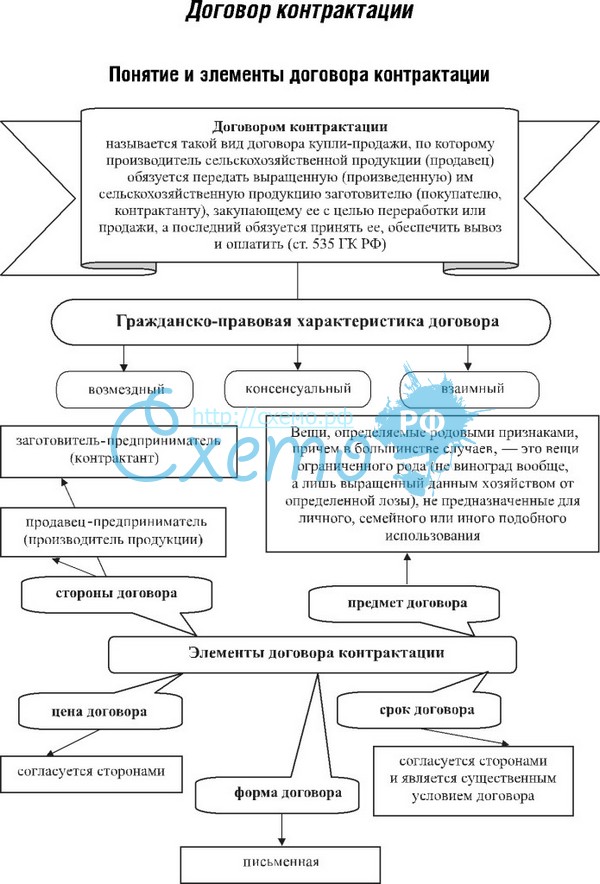 Приложение №2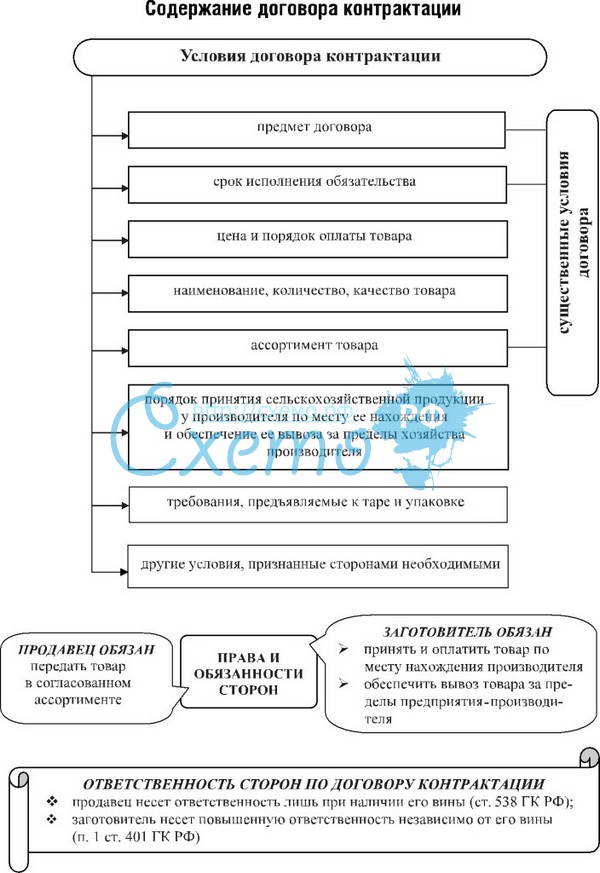 